Занимательные задания по немецкому языку для студентов 1 курса                                                                 Разработала: Красикова Л.А.,                                                                    преподаватель немецкого языка                                                                ГБПОУ ВО «Борисоглебский                                                                      сельскохозяйственный техникум»1. Запишите данные числительные цифрами:a)     einhundertachtundzwanzigb)    fünfhundertsechsundsiebzigc)     dreitausendneunhundertvierundvierzigd)    zwölftausendfünfhundertvierzehne)     vierhundertzweitausendsiebenhundertdreiundfünfziga) ____b) ____c) ____d)____ e) ____2. Из двух групп слов выберите пары синонимов и переведите их:1___2 ___ 3 ___ 4 ___ 5 ___ 6 ___ 7 ___ 8 ___ 9 ___ 10 ___3. Что объединяет данные слова:a)  grün, rot, braun, weiß, schwarz, grau. Das sind …b)  die Nelke, die Kamille, der Mohn, die Stiefmütterchen. Das sind …c)  der Systemblock, der Bildschirm, die Tastatur, die Maus. Das ist …d)  die Taube, die Nachtigall, der Rabe, der Pfau. Das sind …e)  der Hecht, der Barsch, der Zander, der Blei. Das sind …f)  der Arm, das Bein, der Kopf, der Körper. Das ist …g)  der Kohl, der Gurken, die Zwiebel, die Rübe. Das ist …h)  das Hemd, der Rock, das Kleid, der Anzug. Das ist …i)  das Tor, der Ball, der Stürmer, der Anhänger. Das ist …j)  der Zug, der Bus, das Auto, die U-Bahn. Das ist …a) __________ b) __________ c) _______ d) ________ e) _______ f) _______ g) ________h) __________ i) __________ j) _______4. В каждой группе, состоящей из пяти слов, найдите лишнее слово по лексическому или грамматическому признаку:a) weil, trotzdem, dass, weder…noch, hinterb) das Säugetier, die Brille, das Maultier, das Eichhörnchen, das Rehc) der Pfefferkuchen, das Rindfleisch, der Sänger, der Brei, der Knoblauchd) die Melkerin, der Kranführer, der Feuerwehrmann, der Markt, der Schweißere) sprunghaft, verwenden, erweitern, binden, ergänzena) __________ b) __________ c) _______ d) ________ e) _______5. Продолжите ряд связанных по смыслу слов:a)     der Tag, die Nacht, der Morgen …b)    September, Oktober …c)     der Norden, der Süden, der Osten …d)    der Sommer, der Winter, der Frühling …e)     Montag, Dienstag, Mittwoch, Donnerstag, Freitag, Samstag …a) __________ b) __________ c) _______ d) ________ e) _______6. Укажите верный вариант:Какой автомобильной марке принадлежит этот знак?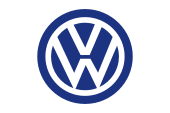 a. Volvo;b. Maybach;c. Volkswagen;d. BMW.Немецкий инженер, который изобрел первый трехколесный автомобильa. Adam Opel;b. August Wilhelm Maybach;c. Carl Benz;d. Rudolf Diesel.В каком городе расположена штаб-квартира этой автомобильной марки?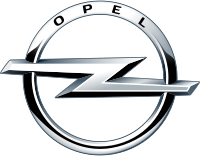 a. Rüsselsheim;b. Essen;c. Bochum;d. Münster._______ 2. _______ 3. ________7. Какие пять профессий здесь «спрятались»?1. _______ 2. _______ 3. ________4. ________ 5. ________8. Выберите правильный вариант ответа:1. Unsere Lehrer … gut.a.   ist                               b. sind                c. seid  2. Welchem Thema …. die Schriftsteller ihre neuen Erzählungen a. widmen                 b. widmet             c. widmest3. Kämmst du … jeden Morgen ? a. dir                          b. dich       c. sichDie große chinesische Vase steht an … Tür.a. der                               b. die                c. denMein Bruder studiert …der Hochschule für Fremdsprachen.a.  in                                    b. von                  c. an1. _______ 2. _______ 3. ________4. ________ 5. ________9. Какие качества нужны для следующих профессий. Найдите соответствия.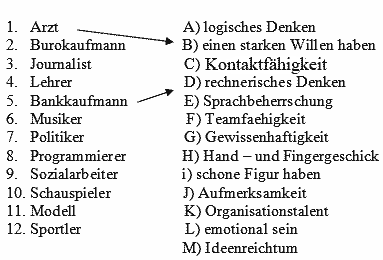 1___2 ___ 3 ___ 4 ___ 5 ___ 6 ___ 7 ___ 8 ___ 9 ___ 10 ___ 11 ___ 12 ___10. Отгадайте названия профессий.Wer heilt die Menschen? Wer baut Hauser? Wer schreibt Bucher? Wer projektiert die neuen Gebäude?Wer lehrt die Kinder? Wer fährt den Bus? Wer verkauft die Wahren im Lebensmittelgeschäft? Wer malt Bilder? 1. _______ 2. _______ 3. ________4. ________ 5. ________ 6. _________ 7. ________8. ________ 1.   verwendena)  die Zusammenfassung2.   die Produktionb)   der Fachschüler3.   die Werbungc)   benutzen4.   das Resümeed)   feiern5.   die Regierungsforme)   die Erzeugung6.   der Geistlichef)   der Priester7.   der Gatteg)   die Reklame8.   der Schemelh)   der Hocker9.   begeheni)   das Regime10. der Studentj)   der EhemannITAPVAKTRAKTORISTNYERLEFOMUROUSWOBIWAZEDTAFAHRERSCHZVVEGMJABTAUTOMECHANIKERMOOLAFTKRUSOTWOWALZOOTECHNIKERZGMECHANIKEROUTXHIRGKLNDPDI